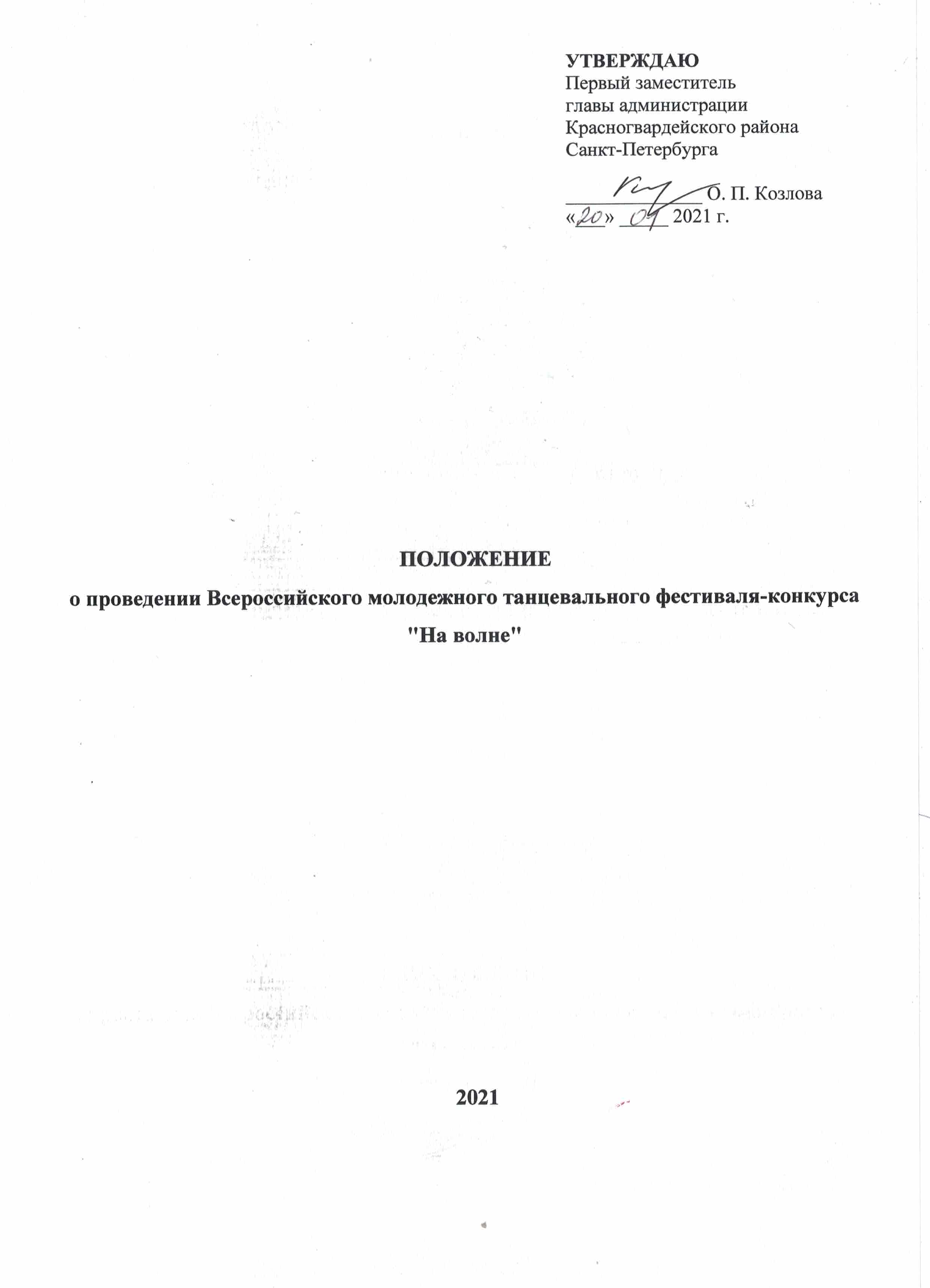 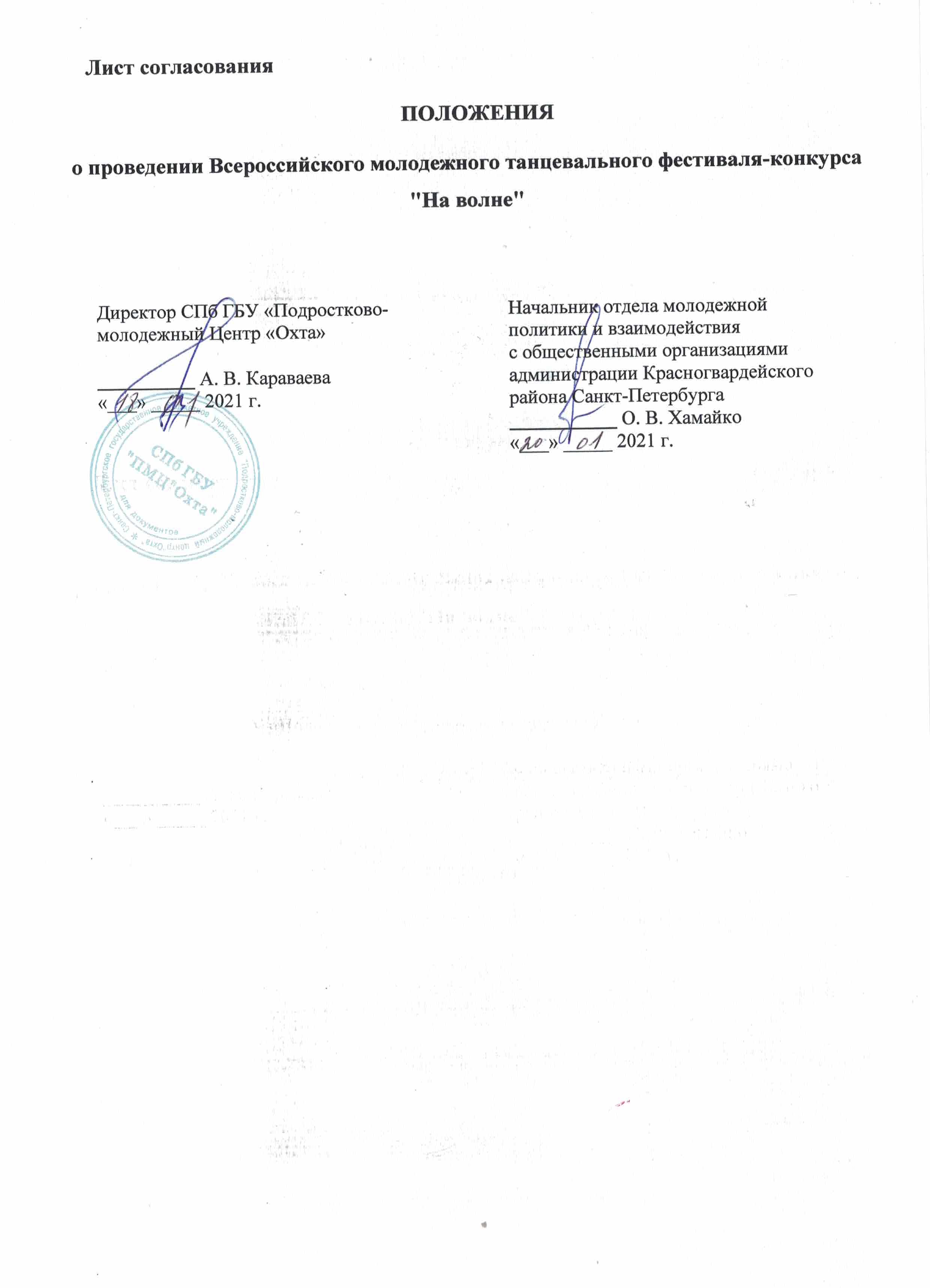 ПОЛОЖЕНИЕо проведении Всероссийского молодежного танцевального фестиваля-конкурса «На волне» Цели и задачи Конкурса:Всероссийский молодежный танцевальный фестиваль-конкурс «На волне»
(далее - Конкурс) организуется и проводится СПб ГБУ «Подростково-молодежный центр «Охта», находящееся в ведении администрации Красногвардейского района Санкт-Петербурга, при информационной поддержке Комитета по молодежной политике и взаимодействию с общественными организациями и организационной поддержке танцевального центра PROТАНЦЫ Питер. Конкурс проводится в рамках государственной программы Санкт-Петербурга «Создание условий для обеспечения общественного согласия в Санкт-Петербурге», утвержденной постановлением Правительства Санкт-Петербурга от 04.06.2014 № 452 и в рамках празднования Дня молодежи и с целью развития, поддержки и популяризации современного хореографического искусства. Задачи Конкурса:- обмен творческими достижениями в области современной хореографии;- воспитание эстетического вкуса подростков и молодежи;- создание творческой среды для профессионального роста среди танцоров 
и хореографов;- повышение исполнительского мастерства творческих коллективов и исполнителей;  - предоставление возможности реализации творческого потенциала подростков 
и молодежи;- содействие укреплению разносторонних творческих, культурных и дружеских связей среди танцевальных коллективов. 2.Учредители и организаторы2.1. Учредителем Конкурса выступает:- Санкт-Петербургское государственное бюджетное учреждение «Подростково-молодежный центр «Охта», находящееся в ведении администрации Красногвардейского района 
Санкт-Петербурга;2.2. Оргкомитет Конкурса формируется его учредителем и включает в себя: организатора, экспертную комиссию, членов жюри. Экспертная комиссия и члены жюри – это опытные действующие педагоги и танцоры Санкт-Петербурга и России.2.3. Оргкомитет Конкурса: - организует сбор заявок, предоставляемых участниками;- проверяет правильность заполнения заявок и воспроизведение видеозаписей по ссылкам; - определяет и формирует порядок работы экспертной комиссии и членов жюри;- утверждает итоги Конкурса.3.Условия участия3.1. Для участия в Конкурсе приглашаются танцевальные коллективы и отдельные исполнители 
в возрасте от 14 до 35 лет из разных регионов России, СНГ и стран мира, владеющие навыками исполнительского мастерства, независимо от статуса, опыта, профессионализма.3.2 Конкурс проводится в следующих номинациях и возрастных категориях:  Номинации:- Современный танец - контемпорари, джаз-модерн, модерн, неофолк, афро-джаз, афро, 
с выдержкой стиля и техники;- Эстрадный танец - традиционные эстрадные характерные танцы, диско, классический джаз, смешанный стиль; - Уличный танец - Locking, Popping, Hip-Hop, House, Break-Dance, Crump, Waacking, Vogue, Street Jazz, Dancehall, C-Walk, Electro.Возрастные категории:- 14 - 18 лет (соло/малые формы*/ансамбль(команда);- 19 - 35 лет (соло/малые формы*/ансамбль(команда);- Смешанная возрастная категория – 14 - 35 лет (малые формы*/ансамбль(команда), в смешанной возрастной категории не допускается участие сольных исполнителей.*малые формы – дуэт, трио, квартетыДля коллективов и ансамблей (команд) возрастная группа определяется по большинству участников. Допускается не более 30% участников в возрасте, выходящем за рамки диапазона Конкурса. В случае выявления несоответствий возрастным рамкам, участник или коллектив могут быть сняты с участия.3.3 Участие в Конкурсе - бесплатное!4. Конкурсная программа4.1 Участники исполняют на видеозаписи 1 конкурсный номер, хронометраж которого 
не должен превышать более 5 минут, снятый не ранее сентября 2019 года. ВНИМАНИЕ! Для участников наших фестивалей и конкурсов!Не допускается дублирование видеозаписей, которые были использованы для участия 
в открытом фестивале-конкурсе традиционной культуры «ЭтноОхтаFest - 2020», в открытом танцевальном молодёжном фестивале-конкурсе «На волне - 2020», Всероссийском фестивале-конкурсе национальных культур «Осень золотая - 2020».4.2 Коллектив или участник могут подать заявки на все представленные номинации 
и возрастные категории, но не более одной заявки внутри номинации или возрастной категории.Если ваш коллектив делится на составы, то просим в заявке около названия указать, например, Команда «Твикс», второй состав.4.3 При оценке конкурсных выступлений световое и видео сопровождение во внимание 
не принимаются. 4.4 Каждый конкурс оценивается жюри по 10-ти бальной системе согласно критериям оценки. 4.5 Критерии оценки:- шоу;- техника;- композиция;- имидж;- соответствие музыкального сопровождения танцу;- синхронность.5. Порядок и сроки проведения5.1 Конкурс проводится в дистанционном формате с 10 мая по 27 июня 2021 года.Слово дистанционный в дипломах и благодарностях не указывается. с 10 мая по 2 июня - прием заявок. Прием заявок заканчивается 2 июня В 17.00. с 3 по 10 июня – отборочный тур. Организатор и экспертная комиссия производят отбор конкурсантов в финальный тур на основе представленных видеоматериалов.11 июня – оглашение результатов отборочного тура в официальном сообществе https://vk.com/navolne2020с 11 по 20 июня – финальный этап, работа членов жюри. Проходит в форме просмотра видеоматериалов, оценки членами жюри конкурсных номеров, отобранных оргкомитетом и экспертной комиссией в отборочном туре. В финальном этапе участвуют те же видеозаписи, которые были отправлены на отборочный тур.с 24 по 27 июня – Оглашение результатов Конкурса, выступления коллективов-участников и мастер-классы от членов жюри в рамках празднования Дня молодежи в Красногвардейском районе.Дата празднования Дня молодежи в Красногвардейском районе Санкт-Петербурга будет определена и опубликована не позднее 2 июня 2021 года.  В связи с развитием благоприятной эпидемиологической обстановки в Санкт-Петербурге оргкомитет оставляет за собой право организовать живое участие в финальном этапе и гала-концерте Конкурса для претендентов на призовые места из Санкт-Петербурга и Ленинградской области. Оплата переезда из других городов (проезда по городу), проживания и питания конкурсантов 
в период проведения Конкурса осуществляется за счет отправляющей стороны.5.2 Для участия в Конкурсе необходимо подать заявку путем заполнения Гугл-формы https://forms.gle/CgyHNGmc1HdUcdvt7 ВНИМАНИЕ! В гуглформе указывайте полное или официальное сокращенное наименование организации, отправляющей стороны, и полные ФИО руководителей, концертмейстеров, педагогов, участвующих в постановке номера. Например, Санкт-Петербургское государственное бюджетное учреждение «Подростково-молодежный центр «Охта», подростково-молодежный клуб «Родник» или правильная сокращенная аббревиатура СПб ГБУ ПМЦ «Охта» ПМК «Родник». Иванова Ирина Ивановна. К заявке необходимо прикрепить ссылку на видео в формате mp4 с заявленным конкурсным номером (допускаются видеозаписи как отдельно снятые для данного Конкурса, так и с других концертных или конкурсных выступлений). Видеозаписи необходимо загрузить на любой файлообменник на выбор: Яндекс.диск, облако.Mail, ГУГЛ диск и тд.Ссылки из социальной сети ВКонтакте и YouTubе не принимаются. Данные ограничения необходимы для дальнейшей работы с видеозаписями: монтаж Гала-концерта и других мероприятий, проводимых в рамках Конкурса.        Важно: обратите внимание на качество видеозаписи: формат mp4 высокого качества (FullHD, HD).видео должно быть горизонтальным;конкурсный номер должен снят с удобного ракурса, одним дублем, не допускаются монтированные видеозаписи;допускается съемка на телефон.Обращаем внимание на то, что в случае, если ссылка окажется нерабочей организаторы вправе отклонить заявку. Название видеофайла должно совпадать названию в заявке: Например, команда «Твикс», номинация «Современный танец», 14-18 лет.  5.3 Оргкомитет имеет право использовать и распространять видеозаписи, фотографии, произведенные по итогам Конкурса.5.4 Отправляя заявку, участник дает согласие на обработку своих персональных данных.5.5 Возможно досрочное прекращение приема заявок, изменение дат проведения Конкурса. 
Вся информация публикуется в официальном сообществе Конкурса https://vk.com/navolne2020.6. Награждение6.1 Все участники отборочного тура получат Дипломы участников; 6.2 Награждение проводится в каждой номинации и возрастной категории и предусматривает присуждение Лауреатов и Дипломантов 1, 2, 3 степеней;По результатам Конкурса участнику, получившему абсолютный максимальный балл 
от каждого члена жюри, присуждается Гран-при;6.3 Оргкомитет Конкурса имеет право изменить номинацию участника, если, по их мнению, она не соответствует заявленной; 6.4 При возникновении ситуации, когда нет достойных претендентов на призовые места, они 
не присуждаются;6.5 Допускается дублирование призовых мест по результатам конкурса;6.6 Оргкомитет Конкурса не имеет права разглашать результаты конкурса до официального объявления;6.7 Все протоколы направляются в оргкомитет Конкурса. Решение жюри является окончательным и изменению не подлежит;6.8 Дипломы и благодарственные письма в электронном варианте будут отправлены на адрес электронной почты, указанный в заявке, не позднее чем через 3 недели после оглашения результатов.7. Контактная информацияОрганизатор Конкурса:СПб ГБУ «Подростково-молодежный центр «Охта»,Полюстровский пр., д.3, тел./факс: 8 (812) 498-84-27.Директор: Караваева Анастасия ВалерьевнаЗаместитель директора по ОМР: Гаврилина Любовь НиколаевнаХудожественный руководитель, организатор: Лебедева Валентина Сергеевна 89043351560Официальная группа Конкурса, где будет размещаться вся актуальная информация https://vk.com/navolne2020;   Адрес электронной почты: navolne@pmcohta.ru. 